中国生理学会中医药与脑稳态调控专业委员会学术年会暨第六届中医脑科学大会通知（第一轮）“中国生理学会中医药与脑稳态调控专业委员会学术年会暨第六届中医脑科学大会”将于2024年5月9日～13日在宁夏银川召开。此次大会是由中国生理学会中医药与脑稳态调控专业委员会主办的学术年会，承办单位为宁夏医科大学，由该校中医学院具体组织实施。大会主题是“多系统整合与脑病中医药研究（Multiple Systems Integration and TCM Brain Research）”，强调脑与脑病的外周系统（脏腑）的相互作用的整体性现代机制及其在中医脑病治疗中的重要性。大会将展示中医药脑病防治的最新研究发现和成果，通过加强同行们的交流，为从事中医及脑病基础和临床的科研人员提供高水平交流平台，也将是中医脑科学研究深入国际化展示交流的难得契机。大会将包含国内外院士、国医大师、特邀专家讲座、专题研讨会（包括中医药、英文报告专场等）、简短口头报告、青年学者论坛及壁报交流等。一、主办单位中国生理学会中医药与脑稳态调控专业委员会承办单位宁夏医科大学协办单位《世界科学技术－中医药现代化》杂志暨南大学二、会议主要议程1. 开幕式2. 主旨/特邀讲座3. 专题研讨会论坛4. 简短口头报告简短口头报告主要是报告交流最新重要进展。征文涉及各类神经精神疾病的机制与相关中医药防治基础、临床、开发研究，摘要字数限中文500字，格式见附件1。若意愿参加口头报告（时间8-15分钟），请在摘要上标注清楚报告人。组委会将通过摘要内容遴选口头报告。以“姓名+2024简短报告”为题发送至Zyky6980161@126.com。截止时间2024年4月1日。5. 青年学者论坛优秀青年论文评比的申请者为在读研究生（类别I）、博士后或38周岁以下的青年教师或研究人员（类别II）。申请时请提交：1.论文摘要，限中文500字，格式见附件1；2.一页范围内的申请书，重点阐述所做的研究及意义。3.会议注册缴费凭证。资料不全者不进入参评环节。组委会将进行遴选，邀请进行口头或者壁报交流。优秀青年论文申请者请不要同时申请普通征文/口头报告。以“姓名+2024青年论坛”为题发送至Zyky6980161@126.com。截止时间2024年4月1日。6. 壁报壁报申请需要提交摘要，涉及各类神经精神疾病的机制与相关中医药防治基础、临床、开发研究进展等方面。摘要字数限中文500字，格式见附件1，以“姓名+2024壁报”为题发送至Zyky6980161@126.com。组委会将在现场进行壁报汇报评选。截止时间2024年4月1日。三、会议时间及地点1.会议时间：2024年5月9日（周四）—5月13日（周一）；（9日报到、5月10日—12日学术报告、13日离会）2.会议地点：酒店：银川立达深航国际酒店（电话0951-8996666）；地址：银川市兴庆区银古路街道清和南街1471号3. 报到/注册：时间：2024年5月9日报到；地点：银川立达深航国际酒店一楼大堂前台4.报名方式：请扫描二维码提交回执：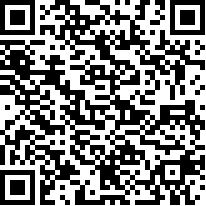 或者填写会议回执（附件1）发至会议邮箱：Zyky6980161@126.com报名联系人：杜燕 187953054565.会议费用：本次会议参会代表住宿及交通费自理，注册费标准如下：6.汇款缴纳方式：1）银行转账请将会议注册费直接汇入中国生理学会账号开户单位：中国生理学会开户银行：中国工商银行北京东四支行银行帐号：0200004109014480653汇款备注：脑科学会议2）微信扫描二维码支付会议费缴费时请注明：脑科学会议。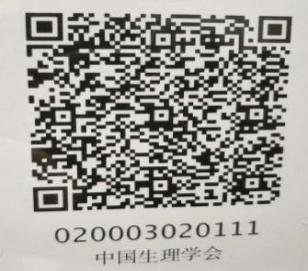 缴费成功后，请将缴费凭证的电子截图+姓名+开票信息发送到：treasure@caps-china.org.cn。邮件标题：宁夏脑科学会议，便于和其它会议区分。7.住宿办理：银川立达深杭国际酒店（大会优惠价350元/晚，请在4月1日前提交回执）。一楼大堂前台会议报名处（会务组可协助订房，请在参会回执中注明）。8.乘车路线：①火车站：酒店距离银川火车站（高铁站）19公里，打车约50元。②机  场：酒店距离银川河东机场25公里，机场大巴可到宾馆附近，打车约60元。联系人：张红军13709594991附件1. 2024脑科学会议参会回执及中文摘要模板中国生理学会中医药与脑稳态调控专业委员会2024年2月29日附件12024脑科学会议参会回执中文摘要模板文题（黑体三号字）李xx1, 2，王  X1，欧阳X2*（宋体五号字）（*表示通讯作者，下划线表示汇报人）（1. xx大学基础医学院，长沙 湖南 410208；2. xx医院，长沙 湖南 410208, email:xxx）（宋体五号字）摘  要：摘要字数为500字以内。（写明研究目的、方法、结果和结论，即研究工作的主要对象和范围、采用的手段和方法以及得出的结果和重要结论）（宋体小四号字，单倍行距）关键词：不超过5个（宋体小四号字，单倍行距）课题来源：xx自然科学基金（KS85002）意向报告类型：口头   壁报 （用下划线表示选择，可以同时选，或只选壁报）代表类别2024/4/1前（含）2024/4/2后生理学会会员9001200非学会会员11001400学生500700备注：凡已缴费的参会代表因故不能参会者，不能退款，可以换人参会。差旅费、住宿费自理，请按规定回单位报销。凡已缴费的参会代表因故不能参会者，不能退款，可以换人参会。差旅费、住宿费自理，请按规定回单位报销。姓  名性  别职  务职  称专  长会员号工作单位邮政编码发票抬头税号交费方式转账（  ）微信（  ）转账（  ）微信（  ）转账（  ）微信（  ）通信地址E-mail手机号码办公电话住标间（  ）单间（  ）住标间（  ）单间（  ）入住时间退房时间